Chain the Cat.The   that God speaks is alive and full of power: active, operative, energizing, and effective. Heb 4:12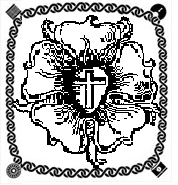 For: Mar 23: CommunionThe Power of CommunionReadings        Memorization in Bold    •How can bodily eating and drinking do such great things?•How can forgiveness, life, and salvation be obtained through the bodily eating and drinking?•Does everyone who eats and rinks the Sacrament also receive forgiveness, life, and salvation?•Chain your own verses for each section.  Use bible.cc  Readings        Memorization in Bold    •How can bodily eating and drinking do such great things?•How can forgiveness, life, and salvation be obtained through the bodily eating and drinking?•Does everyone who eats and rinks the Sacrament also receive forgiveness, life, and salvation?•Chain your own verses for each section.  Use bible.cc  • Given and shed• Words together• Forgiveness, Life, Salvation• Righteousness• BlessingSSCertainly not just eating and drinking do these things, but the words written here: "Given and shed for you for the forgiveness of sins." These words, along with the bodily eating and drinking, are the main thing in the Sacrament. Whoever believes these words has exactly what they say: "forgiveness of sins." •• Given and shed• Words together• Forgiveness, Life, Salvation• Righteousness• BlessingMon     .    Not simply the eating and drinking, but the words of Christ together with His body and blood under the bread and wine are the way through which these blessings are given. "We do not claim this of bread and wine-since in itself bread is bread-but of that bread and wine which are Christ's body and blood and with which the words are coupled. These and no other, we say, are the treasure through which forgiveness is obtained" (Large Catechism V 28). Christ's words of promise have put these gifts into the Sacrament, and the believer receives them there through faith. •Hymn: LSB 634 http://www.cyberhymnal.org/htm/d/e/a/deatjcol.htm1 The death of Jesus Christ, our Lord,We celebrate with one accord;It is our comfort in distress,Our heart's sweet joy and happiness.2 He blotted out with His own bloodThe judgment that against us stood;For us He full atonement made,And all our debt He fully paid.3 That this forever true shall beHe gives a solemn guarantee:In this His holy Supper hereWe taste His love so sweet, so near.4 His Word proclaims and we believe.That in this Supper we receiveHis very body, as He said,His very blood for sinners shed.5 We dare not ask how this can be,But simply hold the mysteryAnd trust this word where life begins;"Given and shed for all your sins."6 They who this word do not believe,This food unworthily receive,Salvation here will never find--May we this warning keep in mind!7 But blest is each believing guestWho in these promises finds rest;For Jesus shall in love remainWith all who here His grace obtain. 8 Help us sincerely to believeThat we may worthily receiveYour Supper and in You find rest.Amen! They who believe are blest.Mon     .    Not simply the eating and drinking, but the words of Christ together with His body and blood under the bread and wine are the way through which these blessings are given. "We do not claim this of bread and wine-since in itself bread is bread-but of that bread and wine which are Christ's body and blood and with which the words are coupled. These and no other, we say, are the treasure through which forgiveness is obtained" (Large Catechism V 28). Christ's words of promise have put these gifts into the Sacrament, and the believer receives them there through faith. •Hymn: LSB 634 http://www.cyberhymnal.org/htm/d/e/a/deatjcol.htm1 The death of Jesus Christ, our Lord,We celebrate with one accord;It is our comfort in distress,Our heart's sweet joy and happiness.2 He blotted out with His own bloodThe judgment that against us stood;For us He full atonement made,And all our debt He fully paid.3 That this forever true shall beHe gives a solemn guarantee:In this His holy Supper hereWe taste His love so sweet, so near.4 His Word proclaims and we believe.That in this Supper we receiveHis very body, as He said,His very blood for sinners shed.5 We dare not ask how this can be,But simply hold the mysteryAnd trust this word where life begins;"Given and shed for all your sins."6 They who this word do not believe,This food unworthily receive,Salvation here will never find--May we this warning keep in mind!7 But blest is each believing guestWho in these promises finds rest;For Jesus shall in love remainWith all who here His grace obtain. 8 Help us sincerely to believeThat we may worthily receiveYour Supper and in You find rest.Amen! They who believe are blest.TueForgiveness, life, and salvation are truly offered to all who eat the Lord's body and blood in the Sacrament, but only through faith can we receive the blessings offered there.Luke 1:45 Blessed is she who has believed that what the Lord has said to her will be accomplished.Luke 11:27-28 "Blessed is the mother who gave you birth and nursed you." He replied: "Blessed rather are those who hear the word of God and obey it." •Hymn: LSB 634 http://www.cyberhymnal.org/htm/d/e/a/deatjcol.htm1 The death of Jesus Christ, our Lord,We celebrate with one accord;It is our comfort in distress,Our heart's sweet joy and happiness.2 He blotted out with His own bloodThe judgment that against us stood;For us He full atonement made,And all our debt He fully paid.3 That this forever true shall beHe gives a solemn guarantee:In this His holy Supper hereWe taste His love so sweet, so near.4 His Word proclaims and we believe.That in this Supper we receiveHis very body, as He said,His very blood for sinners shed.5 We dare not ask how this can be,But simply hold the mysteryAnd trust this word where life begins;"Given and shed for all your sins."6 They who this word do not believe,This food unworthily receive,Salvation here will never find--May we this warning keep in mind!7 But blest is each believing guestWho in these promises finds rest;For Jesus shall in love remainWith all who here His grace obtain. 8 Help us sincerely to believeThat we may worthily receiveYour Supper and in You find rest.Amen! They who believe are blest.WedNote: To "keep" or "obey" God's Word of promise is to believe or trust it. "For in the Gospel a righteousness from God is revealed, a righteousness that is by faith from first to last, just as it is written: 'The righteous will live by faith'" (Rom. 1:17).1 Cor. 10:3-5 They all ate the same spiritual food and drank the same spiritual drink; for they drank from the spiritual rock that accompanied them, and that rock was Christ. Nevertheless, God was not pleased with most of them; their bodies were scattered over the desert. •Hymn: LSB 634 http://www.cyberhymnal.org/htm/d/e/a/deatjcol.htm1 The death of Jesus Christ, our Lord,We celebrate with one accord;It is our comfort in distress,Our heart's sweet joy and happiness.2 He blotted out with His own bloodThe judgment that against us stood;For us He full atonement made,And all our debt He fully paid.3 That this forever true shall beHe gives a solemn guarantee:In this His holy Supper hereWe taste His love so sweet, so near.4 His Word proclaims and we believe.That in this Supper we receiveHis very body, as He said,His very blood for sinners shed.5 We dare not ask how this can be,But simply hold the mysteryAnd trust this word where life begins;"Given and shed for all your sins."6 They who this word do not believe,This food unworthily receive,Salvation here will never find--May we this warning keep in mind!7 But blest is each believing guestWho in these promises finds rest;For Jesus shall in love remainWith all who here His grace obtain. 8 Help us sincerely to believeThat we may worthily receiveYour Supper and in You find rest.Amen! They who believe are blest.ThursBible narrative: There was a blessing in touching Jesus or being touched by Him, and faith received it (Matt. 9:20-22, 27-29). •